Beste mensen,  Graag nodigen wij u uit voor de thema-avond van de gezamenlijke weidevogelwerkgroepen Binnenveld. WBO en WBW organiseren op dinsdag 11 oktober a.s. bij Lodewijk Pool, Slagsteeg 20 te Bennekom een gezamenlijke thema-avond (aanvang 20.00 uur, zaal open vanaf 19.45 uur) Het thema van de avond gaat over de verbetering van de Overlevingskansen van akker- en weidevogels in het Binnenveld.De weidevogelpopulatie gaat achteruit. Er komen te weinig jongen groot. De avond gaat met name over de vraag hoe we meer weidevogelkuikens groot kunnen laten worden. Om daar achter te komen is er in het Jaar van de Kievit een kuikenonderzoek uitgevoerd in het Binnenveld en de resultaten daarvan zullen op 11 oktober a.s. worden besproken en toegelicht.Onlangs heeft CLM in opdracht van LTO-Noord, GNMF, Landschapsbeheer Gelderland een Gelders Akker- en weidevogelplan opgesteld om de achteruitgang van de akker- en weidevogels te keren. De resultaten van het JvdK-onderzoek en van het Gelderse Akker- en weidevogelplan bieden wellicht ook kansen voor een soortgelijk plan in het Utrechtse deel van het Binnenveld. Mogelijk dat inspanningen aan beide zijden van de Grift kunnen leiden tot een nieuw integraal Weidevogelplan Binnenveld, vooral nu de financiering van het geldende Weidevogelplan Binnenveld, dat dateert uit 2010, in 2016 afloopt. DUS: Kom ook naar de thema-avond en … denk met ons mee over een meer integrale weidevogelvisie voor het hele Binnenveld!Agenda:19.45: Ontvangst met koffie/thee20.00: Opening 20.05: Henk van der Jeugd – VT  over de onderzoeksresultaten JvdK-Binnenveld20.30: Henk Kloen – CLM à over het concept Akker- en weidevogelplan Gelderland21.00: Pauze21.15: Aandachtspunten voor een nieuw integraal Weidevogelplan Binnenveld 22.00: AfsluitingGraag tot ziens op  dinsdag 11 oktober a.s.En stuur deze mail gerust door naar andere geïnteresseerden.Met vriendelijke groeten,Mede namens Roelof de Jong (WBW)Henk van Paassen, 			 Coordinator WBO 			Tel. 06 - 13 68 58 05 			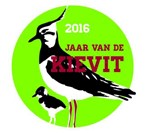 